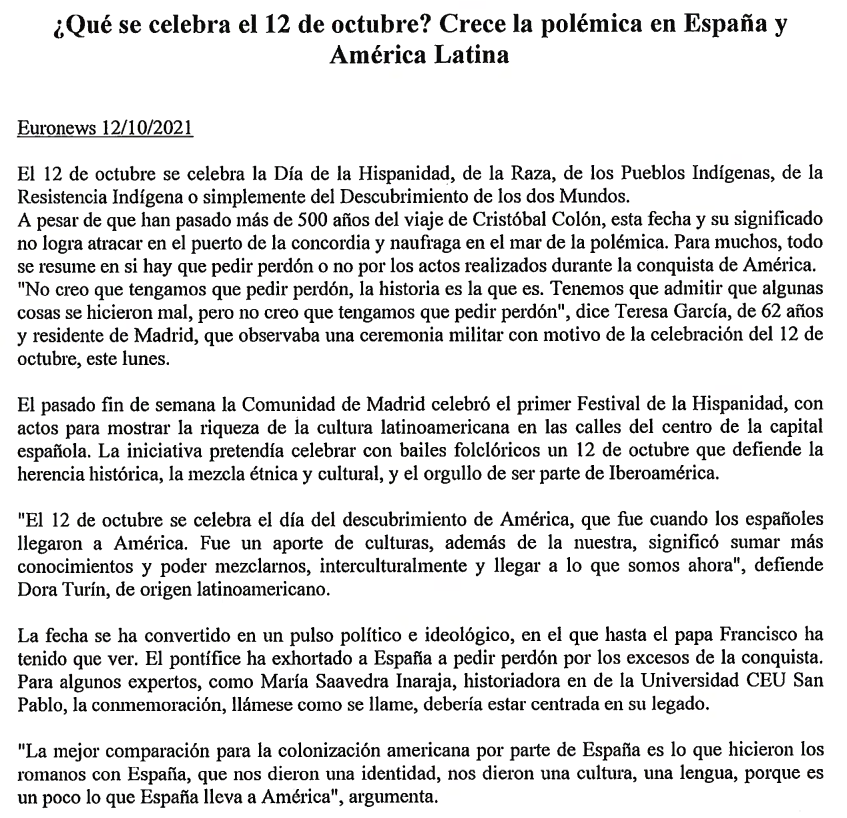 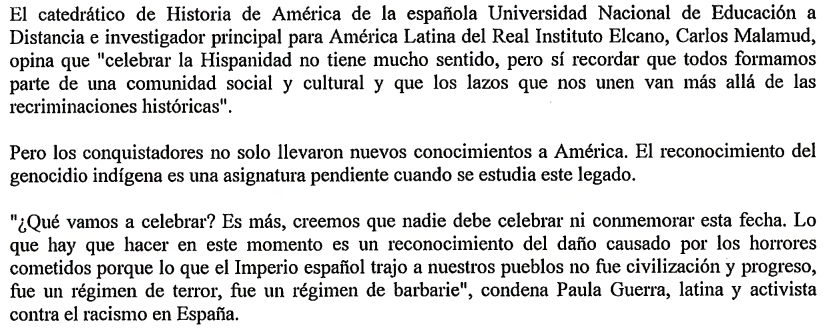 Atracar : accoster – naufragar : échouer (Cette phrase est imagée)Con motivo de : à l’occasion deSumar : ajouterEl pulso : le poulsEl catedrático : le professeur d’universitéLa asignatura pendiente : la matière (d’étude) en suspens, pas encore mise au programmeEl legado : l’héritageEl daño : le tort, le(s) dommage(s)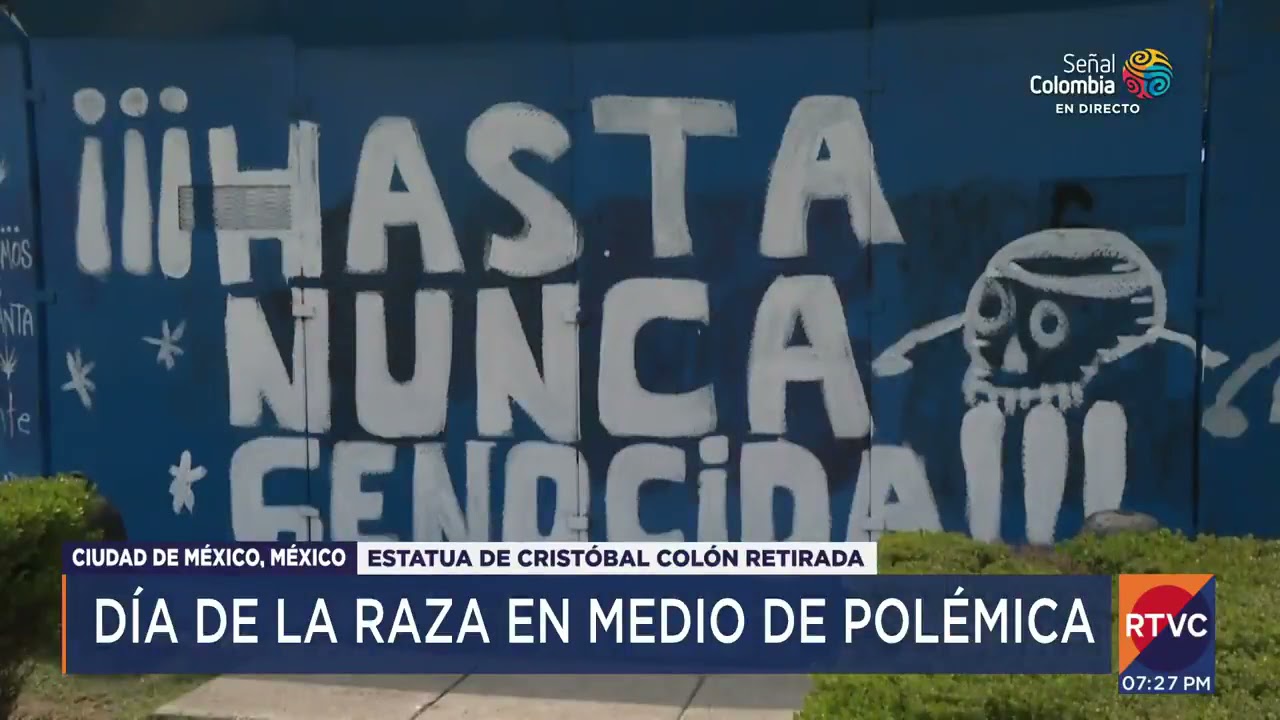 Pensez à consulter le site aulascpge.comA día de hoy – khôlles et documents de référence